OŚWIADCZENIE O POSIADANIU PRAWA JAZDY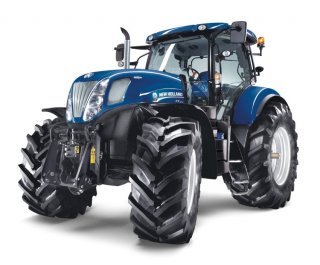 Imię i nazwisko …………………………………………………………………………………….………………………..PESEL	Oznaczenie kwalifikacji:            ROL.04.           ROL.05.            ROL.10.           OGR.04.Oświadczam, że jestem posiadaczem prawa jazdy kat. ….............. o nr…………………………….…………….………………….……………………………..……….…………..….			                                                 ….………………….……..……………….………………………….      Podpis osoby sprawdzającej dane					                                      Data, czytelny podpis składającego oświadczenie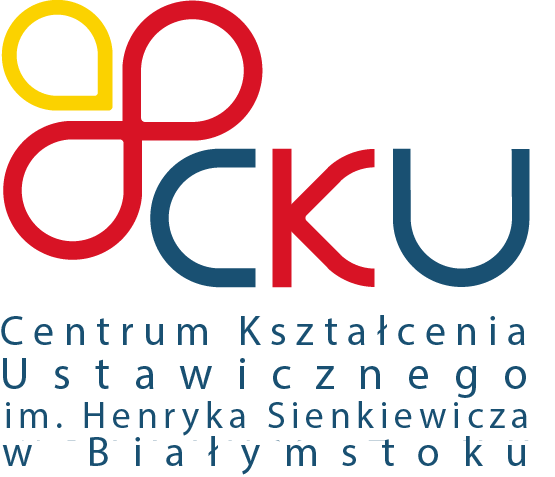 OŚWIADCZENIE O POSIADANIU PRAWA JAZDYImię i nazwisko …………………………………………………………………………………….………………………..PESEL	Oznaczenie kwalifikacji:            ROL.04.           ROL.05.            ROL.10.           OGR.04.Oświadczam, że jestem posiadaczem prawa jazdy kat. ….............. o nr…………………………….…………….…………….....……………………………..……….…………..….			                                                ….………………….……..……………….………………………….      Podpis osoby sprawdzającej dane					                                      Data, czytelny podpis składającego oświadczenie